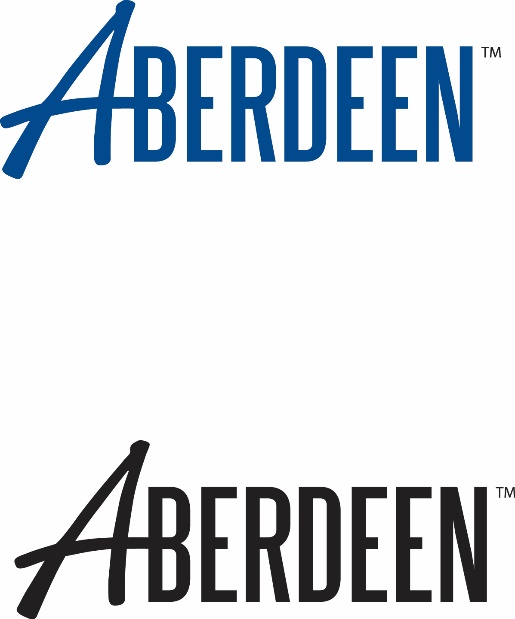 Business Updates as of 3/26/2020Business Closings:Aberdeen Mall and all businesses within the mallAllevity Entertainment BohoBoss Baby Boutique Capitol Theatre City LightsDacotah Prairie Museum – Closed until March 31stFit & Fire - Closed until March 23rd Jersey’s Sports Bar and Grill – Permanently ClosedKohl’sLager’sLiving Arts Dance StudioMainstream Boutique Ridgeline Massage Therapy - Closed until further noticeSkateaway – Closed until school resumesThe Flame Steaks & CocktailsThe Zoo BarUnravelVillage BowlYMCA – Closed through March 29th Business Modifications:Aberdeen Community Theatre – Postpone “Love, Loss & What I Wore”Aberdeen Housing Authority – Office is closed to public, but you can call to speak to a caseworkerAberdeen Wings Season EndedCaribou – in-store seating closed, but drive thru openCulvers dining rooms is closed – drive up is openHealthcare Plus FCU – Lobby closedKessler’s Espresso seating area and cold food bar is closedHours are now 7:30 am – 9:00am with 7:30 – 8:30 reserved for senior citizensCustomers bag own groceries and 1-way traffic in aislesLittle Caesars – Drive up or DeliveryMavericks – Carry Out OnlyMcDonalds – Drive-Thru onlyMenards Hours – M-Sat 6:00 am – 8:00pm & Sundays 8:00 am – 7:00 pmMillstone – Hours are now 6 am-8 pm inside dining and carry out Palm Garden – change of hoursPounders - Carry Out OnlyQuality Quick Print – Lobby Closed (call or email)Red Rooster – Delivery and Take Out OnlySherwin Williams (Call in orders for curbside pickup)Slackers – Open from 4-7pm for to-go beverages onlyStarbucks – Drive up or take out onlyThe Junction New Hours:M-F 11-2 (online ordering, dine in or carry-out)M-F 5-7 (online ordering or carryoutSaturday 11-2 (online ordering or carry out)The Brass KettleQuick Lunch still availableWalmart – Hours are 8:00 am – 7:00 pmUS Bank Hours – Lobby closed. Drive-up M-F 9:30 to 4 and Saturday from 9:30 – 12